豐園漆藝-夾苧脫胎班2018第1期招生簡章 /課程編碼T03180521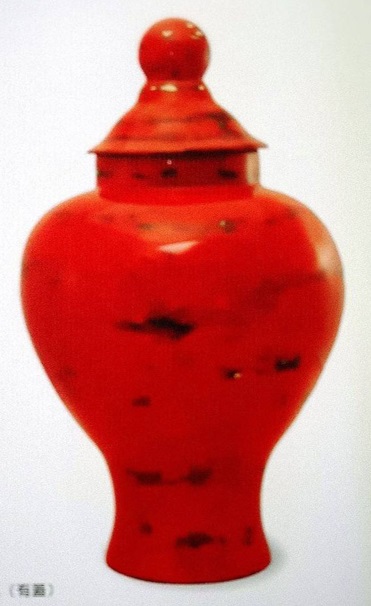 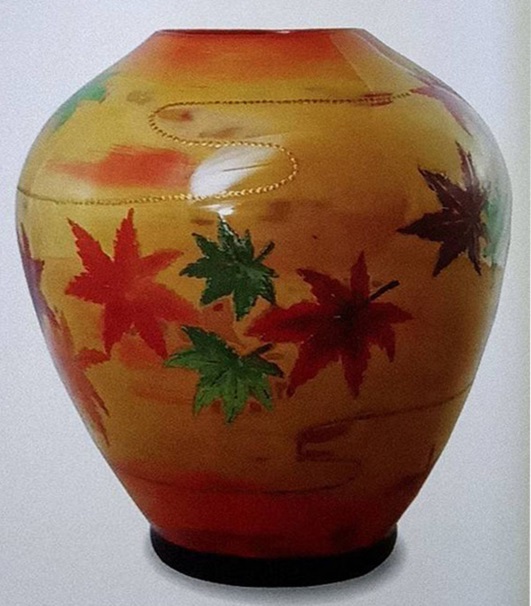 課程目標1、胎體製作技法及工具的使用2、傳承漆器脫胎傳統製作技術開班時間107.07.11~107.10.31 每週(三)下午14:00~17:00，每週3hrs，16週共計48hrs。
(國慶日10/10停課一天)
開班地點台中市豐原區豐勢路一段551號/豐園北科大木創中心師資簡介陳清輝 老師陳火慶藝師家族之長子、報名資訊學費/新台幣8,000元(請於7/3日前完成繳費)材料費/新台幣7,000元（開課當日繳交），合計/新台幣15,000元人數/20人(額滿為止)報名/填寫附件報名表傳真到本中心辦公室04-25132300。確認/電話04-25132677或Email: linyuwen1213@gmail.com，本中心陳誌誠專案經理或林于文專員。繳費方式 *請於確認完成報名後再行繳費。櫃台繳費/週一到週五上班時間09:00-12:00/13:00-17:00本中心辦公室。郵政匯票/郵局購買郵政匯票，匯票抬頭名稱「國立臺北科技大學」，
郵寄掛號到10608台北市忠孝東路三段一號 臺北科技大學進修部推廣教育中心。(請於信封袋上註名繳款人姓名與報名課程名稱)備註/ 實習材料/依學員個別需要收費。/ 學員必須自費參加本中心團保，並簽署本中心工廠使用規約。參考工具筆記本、筆、剪刀…等。特別留意事項：1.生漆接觸皮膚或吸入會產生身體過敏。2.學員完成報名繳費後，因故退學者無法退費或轉到下期。3.報名人數若有不足，本中心有權停開並退費，學員不得有任何異議。4.已完成報名繳費的學員因故無法參加上課，須在開班上課日前通知，學員自報名繳費後至開班上課日前申請退費者，退還已繳學費之九成。自開班上課之日起算未逾全期三分之一申請退費者，退還已繳學費之半數。開班上課時間已逾全期三分之一始申請退費者，不予退還。豐園北科大木創中心報名表報名表傳真到04-2513-2300或mail:linyuwen1213@gmail.com，
並來電確認04-25132677。報名表聯絡電話資料，請填確實可聯繫電話，以免喪失權益報名班別豐園漆藝-夾苧脫胎班2018第一期豐園漆藝-夾苧脫胎班2018第一期豐園漆藝-夾苧脫胎班2018第一期豐園漆藝-夾苧脫胎班2018第一期豐園漆藝-夾苧脫胎班2018第一期姓名性別年齡通訊地址電子信箱聯絡電話（H）（O）（H）（O）（H）（O）工作單位行動電話收據抬頭個人 /     公司   公司名稱：　　　　　　 　公司統編：個人 /     公司   公司名稱：　　　　　　 　公司統編：個人 /     公司   公司名稱：　　　　　　 　公司統編：個人 /     公司   公司名稱：　　　　　　 　公司統編：個人 /     公司   公司名稱：　　　　　　 　公司統編：個人簡歷